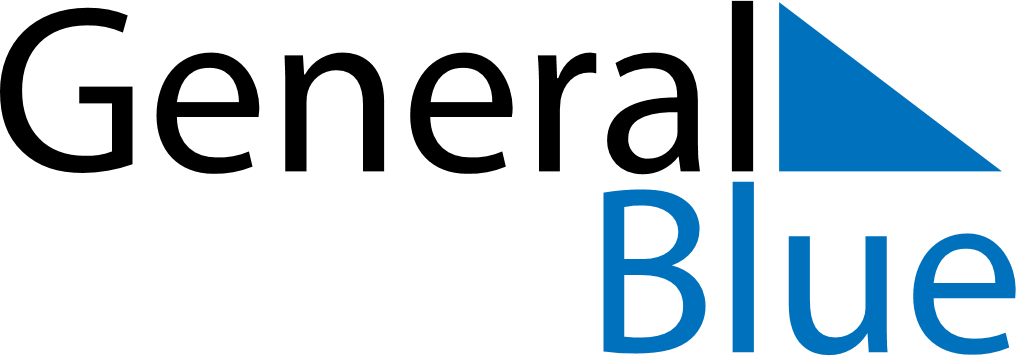 June 2024June 2024June 2024June 2024June 2024June 2024June 2024Den Helder, North Holland, The NetherlandsDen Helder, North Holland, The NetherlandsDen Helder, North Holland, The NetherlandsDen Helder, North Holland, The NetherlandsDen Helder, North Holland, The NetherlandsDen Helder, North Holland, The NetherlandsDen Helder, North Holland, The NetherlandsSundayMondayMondayTuesdayWednesdayThursdayFridaySaturday1Sunrise: 5:21 AMSunset: 9:56 PMDaylight: 16 hours and 34 minutes.23345678Sunrise: 5:20 AMSunset: 9:57 PMDaylight: 16 hours and 36 minutes.Sunrise: 5:19 AMSunset: 9:58 PMDaylight: 16 hours and 38 minutes.Sunrise: 5:19 AMSunset: 9:58 PMDaylight: 16 hours and 38 minutes.Sunrise: 5:19 AMSunset: 9:59 PMDaylight: 16 hours and 40 minutes.Sunrise: 5:18 AMSunset: 10:00 PMDaylight: 16 hours and 41 minutes.Sunrise: 5:17 AMSunset: 10:01 PMDaylight: 16 hours and 43 minutes.Sunrise: 5:17 AMSunset: 10:02 PMDaylight: 16 hours and 45 minutes.Sunrise: 5:16 AMSunset: 10:03 PMDaylight: 16 hours and 46 minutes.910101112131415Sunrise: 5:16 AMSunset: 10:04 PMDaylight: 16 hours and 47 minutes.Sunrise: 5:15 AMSunset: 10:04 PMDaylight: 16 hours and 49 minutes.Sunrise: 5:15 AMSunset: 10:04 PMDaylight: 16 hours and 49 minutes.Sunrise: 5:15 AMSunset: 10:05 PMDaylight: 16 hours and 50 minutes.Sunrise: 5:15 AMSunset: 10:06 PMDaylight: 16 hours and 51 minutes.Sunrise: 5:15 AMSunset: 10:07 PMDaylight: 16 hours and 52 minutes.Sunrise: 5:14 AMSunset: 10:07 PMDaylight: 16 hours and 52 minutes.Sunrise: 5:14 AMSunset: 10:08 PMDaylight: 16 hours and 53 minutes.1617171819202122Sunrise: 5:14 AMSunset: 10:08 PMDaylight: 16 hours and 54 minutes.Sunrise: 5:14 AMSunset: 10:09 PMDaylight: 16 hours and 54 minutes.Sunrise: 5:14 AMSunset: 10:09 PMDaylight: 16 hours and 54 minutes.Sunrise: 5:14 AMSunset: 10:09 PMDaylight: 16 hours and 54 minutes.Sunrise: 5:14 AMSunset: 10:09 PMDaylight: 16 hours and 55 minutes.Sunrise: 5:14 AMSunset: 10:10 PMDaylight: 16 hours and 55 minutes.Sunrise: 5:15 AMSunset: 10:10 PMDaylight: 16 hours and 55 minutes.Sunrise: 5:15 AMSunset: 10:10 PMDaylight: 16 hours and 55 minutes.2324242526272829Sunrise: 5:15 AMSunset: 10:10 PMDaylight: 16 hours and 55 minutes.Sunrise: 5:15 AMSunset: 10:10 PMDaylight: 16 hours and 54 minutes.Sunrise: 5:15 AMSunset: 10:10 PMDaylight: 16 hours and 54 minutes.Sunrise: 5:16 AMSunset: 10:10 PMDaylight: 16 hours and 54 minutes.Sunrise: 5:16 AMSunset: 10:10 PMDaylight: 16 hours and 53 minutes.Sunrise: 5:17 AMSunset: 10:10 PMDaylight: 16 hours and 53 minutes.Sunrise: 5:17 AMSunset: 10:10 PMDaylight: 16 hours and 52 minutes.Sunrise: 5:18 AMSunset: 10:10 PMDaylight: 16 hours and 51 minutes.30Sunrise: 5:19 AMSunset: 10:10 PMDaylight: 16 hours and 50 minutes.